Министерство образования Оренбургской областиГАОУ СПО «Сельскохозяйственный техникум» г.Бугуруслана Оренбургской области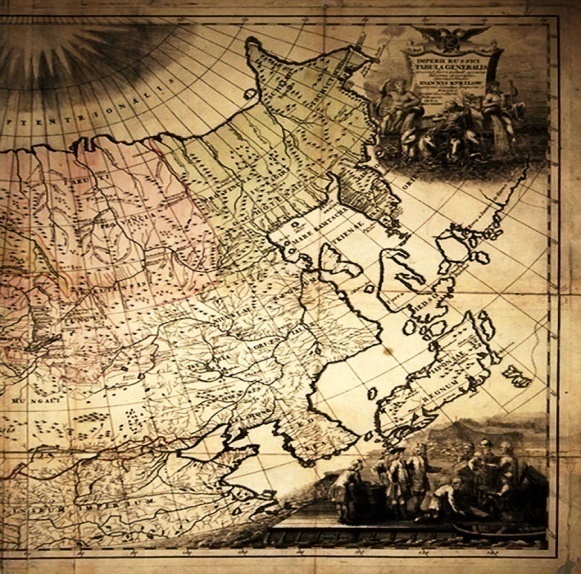 ТЕМАТИЧЕСКАЯ ТЕТРАДЬпо теме:  «Основные способы выноса проекта в натуру»по ПМ 03 Картографо-геодезическое сопровождение земельно-имущественных отношенийМДК 03.01 Геодезия с основами картографического черчениядля специальности 120714 «Земельно-имущественные отношения»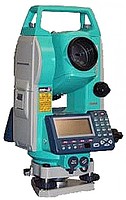 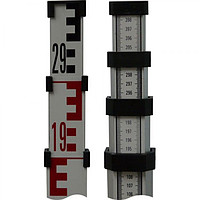 г. Бугуруслан, 2014-2015«Делай сегодня то,Что другие не хотят, завтра будешь жить так, как другие не могут»                     Джаред ЛетоКонтрольные вопросы:Комплекс геодезических работ -  это…? Линии границ существующих или проектируемых проездов – это…? Комплексный документ обеспечивающий удобства пользования материалами  инженерно-строительных изысканий при согласовании, проектировании и строительстве – это …: Какой метод применяют для проектирования здания не связанного с существующей застройкой?  Какой метод обеспечивает более высокую точность исходных данных? Совокупность не ровностей земной поверхности это …..? Какими геодезическими приборами и инструментами производятся разбивочные работы? Наиболее распространенный вид разбивочной основы при строительстве промышленных сооружений является? На какой документ регламентируются при строительстве и картографо-геодезических работах?  Как называют этап определения на местности положение главных (исходных)  разбивочных осей от пунктов геодезической основы и закрепляют их знаками?  Чертеж с привязками красных линий к опорным зданиям, сооружениям и геодезическим пунктам, закрепленным на местности, координатами характерных точек красных линий выполняются на копии плана красных линий и эскиза застройки называется?  Необходимые для разбивочных работ исходные данные могут быть получены графическим, аналитическим  или графоаналитическим методом, на основе которых составляют?  В каких масштабах и на каких картах разрабатывается проект красных линий?  Что разрабатывают для городов численностью населения 250 тыс.чел и более а также городов-курортов?  Что разрабатывают для городов с численностью менее 250 тыс. чел. и поселков городского типа в составе генерального плана?  Что такое земляные работы?  Что такое промышленная зона? Что такое перпендикулярные оси? Влияет ли рельеф и грунт на разбивочные работы. Почему? Как производят детальную разбивку сооружении?      Раздел «Картографо-геодезические работы»      Тема урока: ____________________________________________________________________________________________________________________________________________________________Основные понятия о выносе  проекта в натуру Одной из важнейших составляющих монтажно-строительных работ является геодезическое сопровождение строительства. Включает оно в себя все геодезические работы и применяется с использованием высокопроизводительного и особо точного оборудования. В состав геодезического сопровождения входят разбивка осей, расчеты материалов, вынос проекта в натуру, исполнительная съемка и другие виды работ.Вынос проектных отметок требуется перед началом строительства или прокладкой необходимых коммуникаций. Вынос на местности проекта, например, границ земельного участка применяется в некоторых случаях. Прежде всего, при возникновении спорных вопросов по разграничению соседних участков.        Вынос проекта в натуру – это, _____________________________________________________________________________________________________________________________________________________________________________________________________________________________________________________________________________________________________________________________________________________________________________________________________________________________________________________________________________________________________________________________________________________________________________________________________________________________________________________________________________________При желании проверить правильность закрепления участка или в случае незнания, как должен располагаться участок (при наличии кадастровой выписки и права на собственность), также применяется вынос проекта в натуру. Подобного рода работы выполняются с помощью электронного тахеометра и спутниковой навигации.Вынос проекта в натуру применяется после завершения всех работ по планированию здания. С помощью этого проверяются и устраняются возможные ошибки в предварительных расчетах или чертежах. Появляется возможность заранее предусмотреть нежелательные ситуации, увидев еще до начала непосредственного возведения здания все недостатки и преимущества будущего объекта.Способы выноса проекта в натуру- ___________________________________________________________________________________________________________________________________________________________- ___________________________________________________________________________________________________________________________________________________________- ___________________________________________________________________________________________________________________________________________________________- ___________________________________________________________________________________________________________________________________________________________- ___________________________________________________________________________________________________________________________________________________________Способ вынесение осей в натуру        При вынесении осей в натуру обязательно следует составить геодезический разбивочный чертеж. Процесс осуществляется в несколько этапов. Этапы:________________________________________________________________________________________________________________________________________________________________________________________________________________________________________________________________________________________________________________________________________________________________________________________________________________________________________________________________________________________________________________________________________________________________________________________________________________________________________________________________________________________________________________________________________________________________________________________________________________________________________________________________________________       Перенос осей обычно осуществляют с помощью метода  вертикального или наклонного проектирования с применением  электронных тахеометров и нивелиров. Впоследствии по соответствующим отметкам сооружений и зданий, а также осей  осуществляется строительство.Нарисовать схему выноса в натуру оси  и записать формулу: - М.И. Киселев, Д.Ш. Михеев. Геодезия. Учебник для студентов сред. проф.образования. 6-е изд. стер-М.: Издательский центр «Академия»СХЕМА ФормулаОбозначение формулы _________________________________________________________________________________ ___________________________________________________________________________________________________________________________________________________________________Способ прямоугольных координат выноса проекта в натуруСпособ прямоугольных координат применяют в случае, когда трасса проходит вдоль теодолитного хода съёмочного обоснования или створной линии. Длина перпендикуляра не должна превышать 4 м, в противном случае вынос в натуру контролируют засечкой.Ось трассы, углы поворота и места пересечения их с существующими подземными сетями и сооружениями на местности закрепляют штырями, кольями через каждые 5-10 м, а их положение фиксируют параллельными выносками или створными знаками. Прямолинейные участки трассы провешиваются теодолитом, по направлению визирной оси которого мерной лентой откладывают расстояние. Одновременно с этим отбиваются 1рани траншеи откладыванием в обе стороны от оси трассы половины ширины траншеи.Закрепление положения оси прокладок можно выполнять с использованием обноски, устраиваемой на прямолинейных участках трассы, на расстоянии 40-50 м друг от друга в местах будущих колодцев, а также в местах поворота трассы.А так же применяется ___________________________________________________________________________________________________________________________________________________________________________________________________________________________________________________________________________________________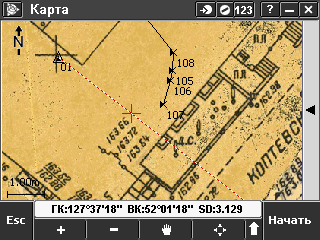 Способ полярных засечек            План можно снимать полярным способом и способом засечек. Полярный способ состоит в том, что, стоя на одной из данных характерных точек, можно определить азимуты и измерить расстояние До наибольшего числа других точек. Таким образом, станут известны полярные координаты для каждой из них. Если измерение координат с данной точки невозможно, исчерпав возможности измерений, переходят на другую точку из числа тех, координаты которых только что определены, и с новой точки определяют азимут и измеряют расстояние до точек, ранее недосягаемых. Недостаток этого способа состоит в большом количестве промеров расстояний, что уменьшает точность измерений.При съемках полярным способом можно пользоваться теодолитом, которым измеряют не только азимуты, но и расстояния до визируемых точек. Это очень удобный и точный прибор, но он требует внимательности и аккуратного обращения. На плохо просматриваемой местности, например в высоком густом кустарнике, теодолит не очень удобен и расстояния до визируемых точек приходится измерять мерной лентой. В последнем случае удобнее пользоваться буссолью, которую в силу простоты ее установки археологи предпочитают и в иных условиях.Способ полярной засечки используется ___________________________________________________________________________________________________________________________________________________________________________________________________________________________________________________________________________________________________________________________________________________________________________________________________________________________________________________________________________________Способ угловой засечкиСпособ угловой засечки целесообразно применять,  когда от опорных точек до проектных  невозможно  измерить расстояние из-за существенных препятствий. Способ створной засечки является разновидностью способа угловой засечки. Он  удобен при взаимно перпендикулярном пересечении осей. ______________________________________________________________________________________________________________________________________________________________________________________________________________________________________________________________________________________________________________________________________________________________________________________________________________________________________________________________________________________________________________________________Вопросы для самоконтроля:1. В случаи не знания как должен располагаться участок при наличии кадастровой выписки и права на собственность применяют?А. Вынос проекта в натуру; Б. определяют оси координат; В. Разбивку2. Какой электронный прибор применяют при полярных засечкахА. Лазерную рулетку; Б. Электронный тахеометр; В. Электронный нивелир3.  Какой из перечисленных способов не являются выносом проекта в натуру? А. способ прямой засечки; Б. способ полярных координат; В. Способ трассировки сложных сооружений4. При каком способе можно определить азимут и измерить расстояние?А. Способ полярных засечек; Б. Способ прямоугольных координат; В. Способ угловой засечки5. Способ прямоугольных координат применяют при наличии на строительной площадке строительной  сетки или ранее возведенных…?А. Объектов незавершенного строительства; Б. Зданий; В. Сооружений6. Что является стороной разбивочной сетки при способе угловой засечки?А. Азимут; Б. Рельеф В. Базис7. Этот способ  используют при наличии достаточно густой опорной сети, сложной ситуации и значительной рассредоточенности  проектных точек.А. Способ полярных засечек; Б. Способ угловой засечки; В. Способ прямоугольных координат8. Какой геодезический инструмент применяется при полярной засечки?А.  Инварные проволоки; Б. Мерная лента; В.Землемерная шкаловая лента9. Что применяется перед началом строительства или прокладкой необходимых коммуникацийА. Методы проектирования; Б. Способ полярной засечки; В. Вынос проектных отметок10. Вынос проекта в натуру применяется после:А. Завершения всех работ; Б. Начала работ; В. На этапе проектирования проектаКлючи к тестамЗакрепление изученного материала по вопросам: дайте определение угловой засечки; перечислите способы выноса проекта в натуру;  какой способ используют при наличии достаточно густой опорной сети, сложной ситуации и значительной рассредоточенности  проектных точек.Домашнее задание:- Е.В. Золотова, Р.Н. Скогорева. Геодезия с основами кадастра. Учебник. 2-е изд. испр.- М.: Академический Проект; Фонд «Мир» 2012г.Самостоятельная работа: (М.И. Киселев, Д.Ш. Михеев. Геодезия. Учебник для студентов сред.проф. образования. 6-е изд. стер-М.: Издательский центр «Академия»)- Решение задач на вычисление превышения, определение точности превышения (2-3 задачи)РефлексияАнализируем урок с помощью Карты рефлексии « Мои достижения урока»Карта рефлексии«Мои достижения на уроке»         Чтобы зафиксировать, на сколько успешно прошло занятие, предлагаю Вам записать каждую деталь Вашей работы в течении урока. Если довольны, удовлетворены или разочарованы тем, как прошел урок и ничего не хотите добавить, то отметьте галочкой в соответствующей клеточке.               «БЛАГОДАРЮ»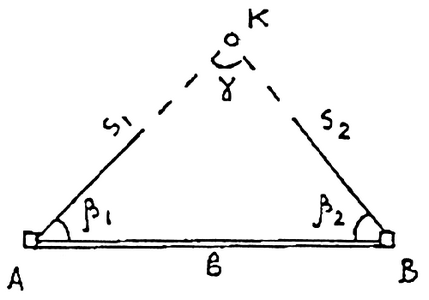           В этом способе положение проектной точки К  определяют путем откладывания в опорных точках А и В от опорной линии АВ проектных углов β1 и β2. Базисом b является сторона разбивочной сетки или его измеренное значение. Проектные углы β1 и β2 вычисляют как разность дирекционных углов сторон, которые определяют из решения обратной геодезической задачи на плоскости по проектным координатам исходных пунктов и определяемой точки.Вопрос12345678910ОтветСамым интересным оказалосьСамым неинтересным оказалосьНаиболее полезным оказалосьНаиболее не полезным оказалосьЯ хорошо знаюЯ плохо знаюХотелось изучить лучшеЧТО?ПОЧЕМУ?